Если найдете и раскрасите 2 одинаковые картинки, то поможете снегирю долететь до кормушки. Повторите правильно слова,  у которых нет пары. Переверните листок и вспомните картинки.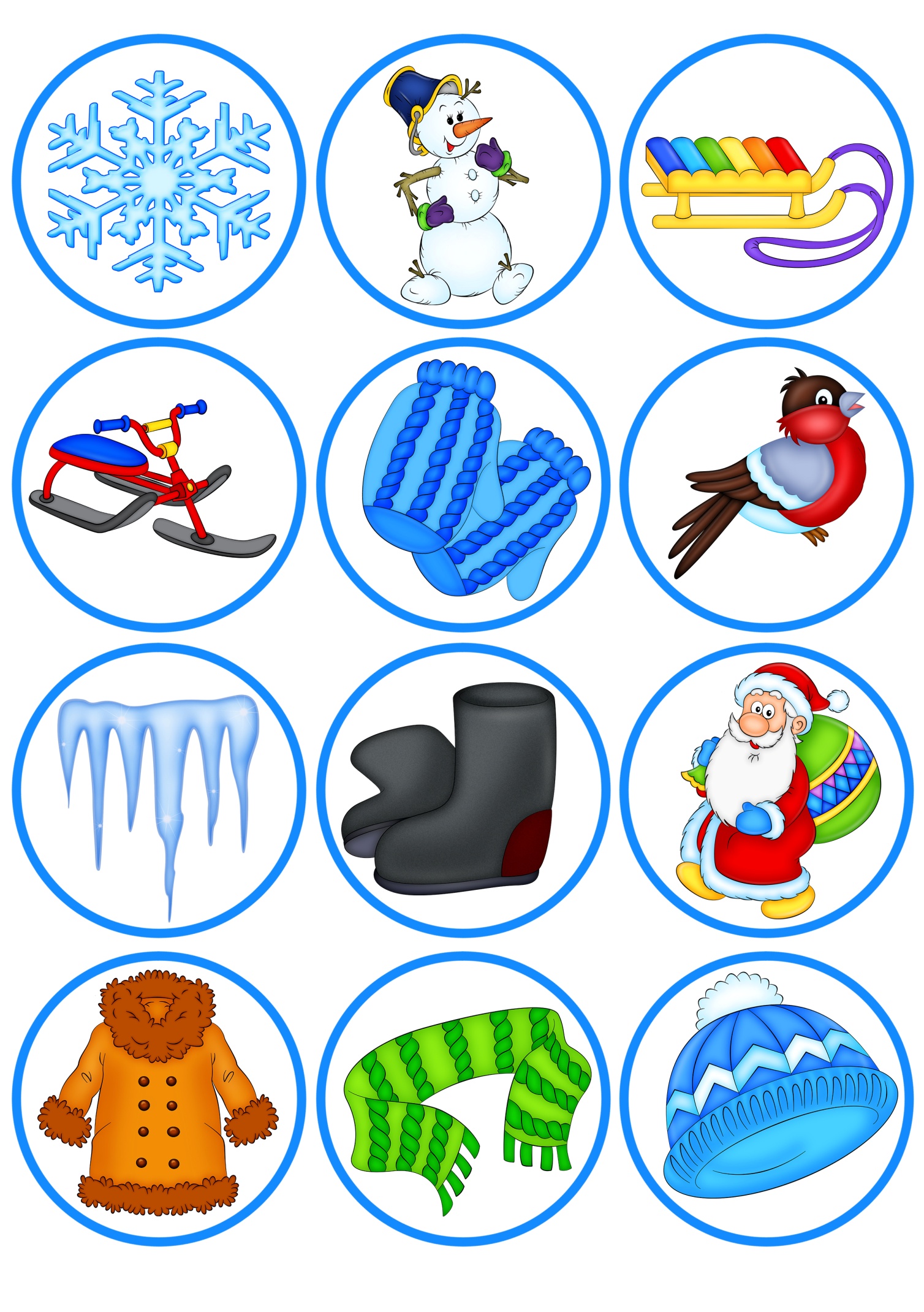 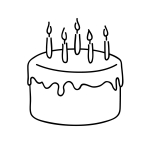 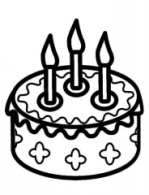 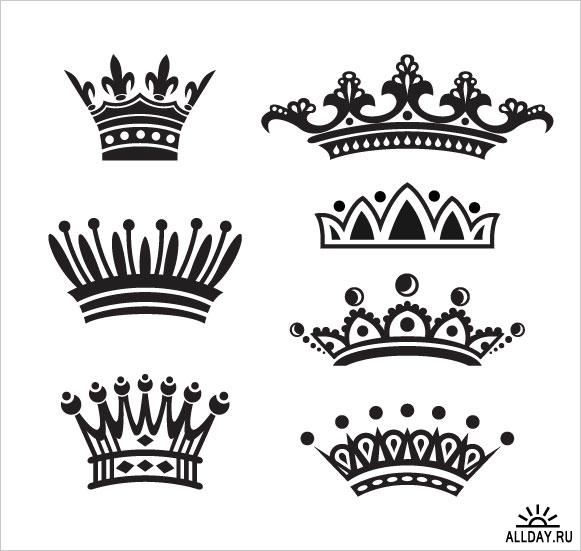 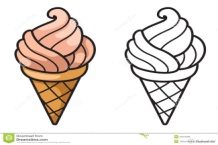 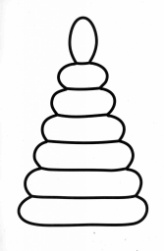 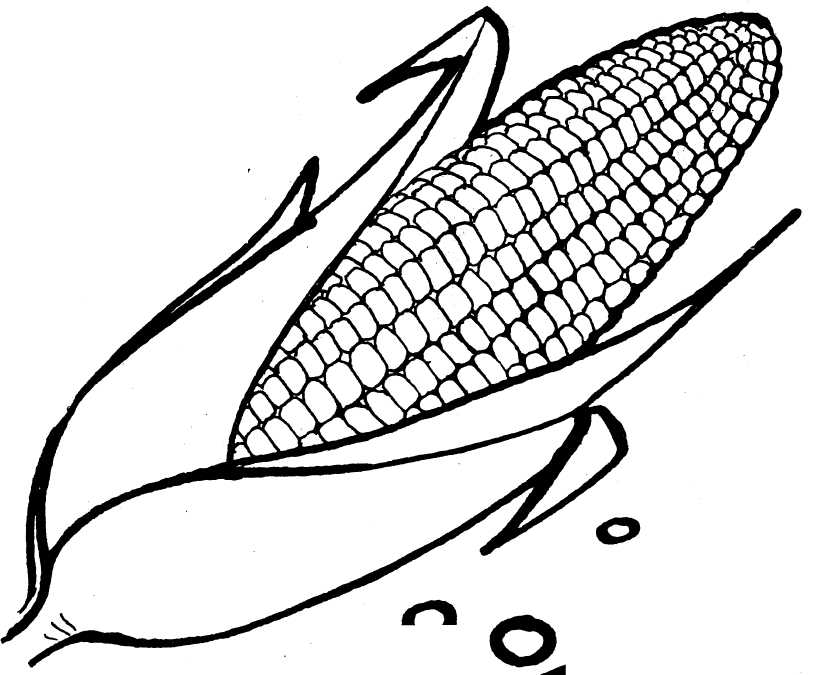 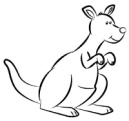 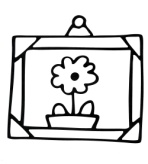 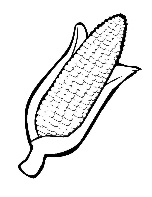 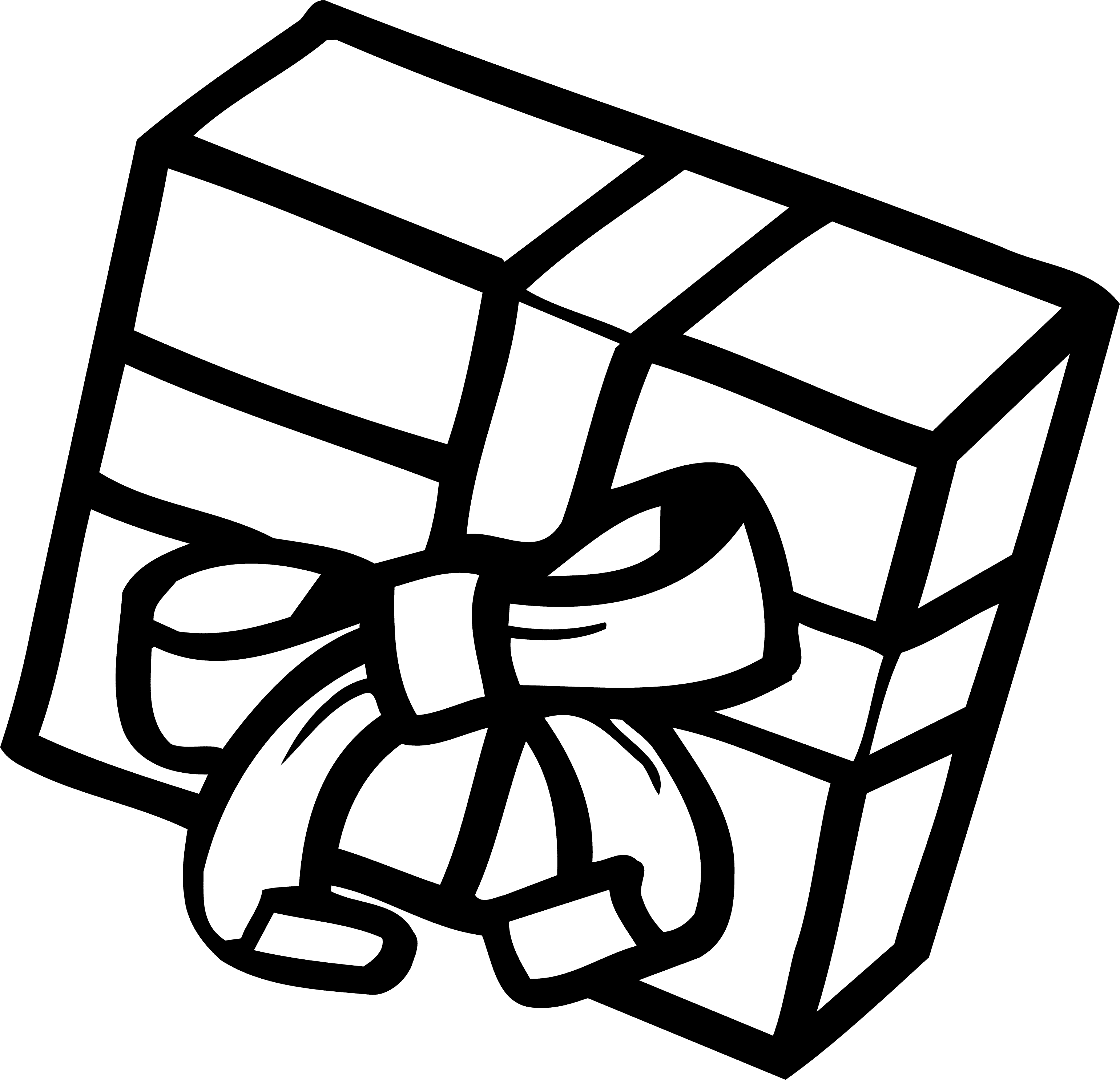 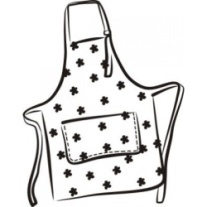 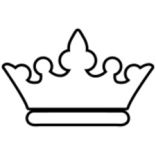 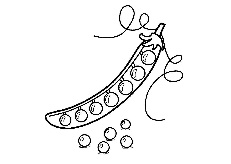 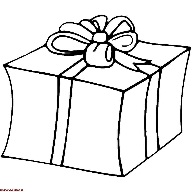 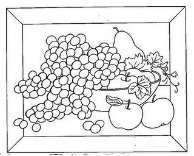 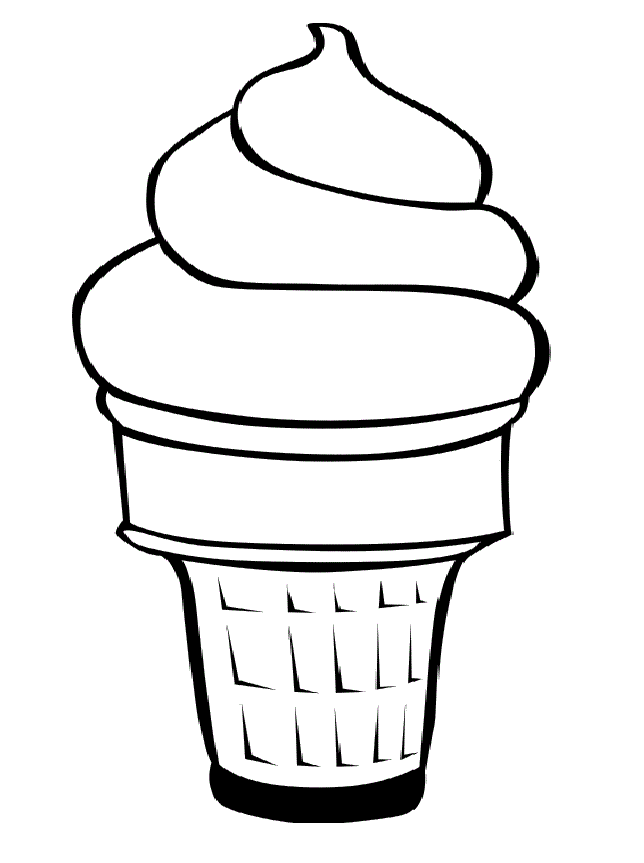 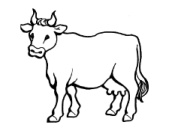 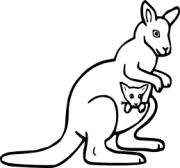 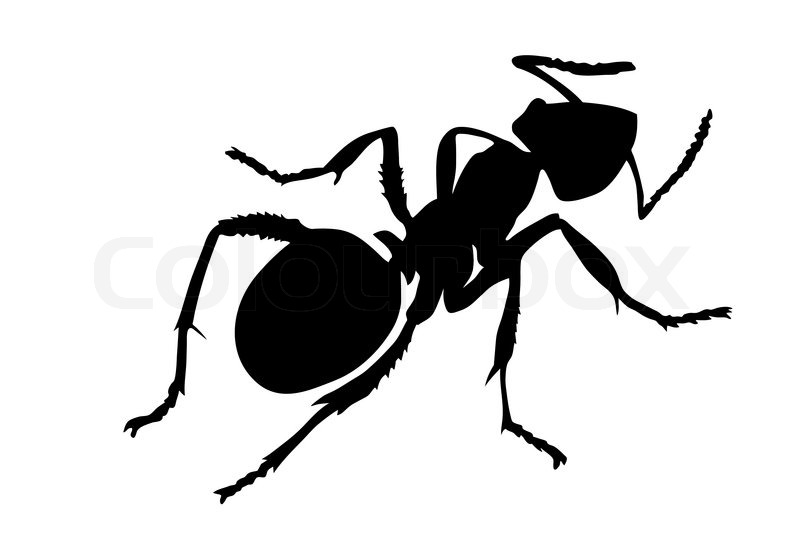 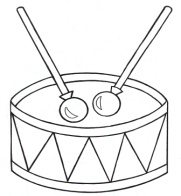 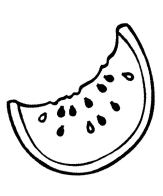 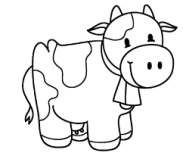 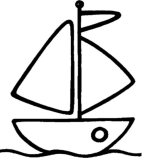 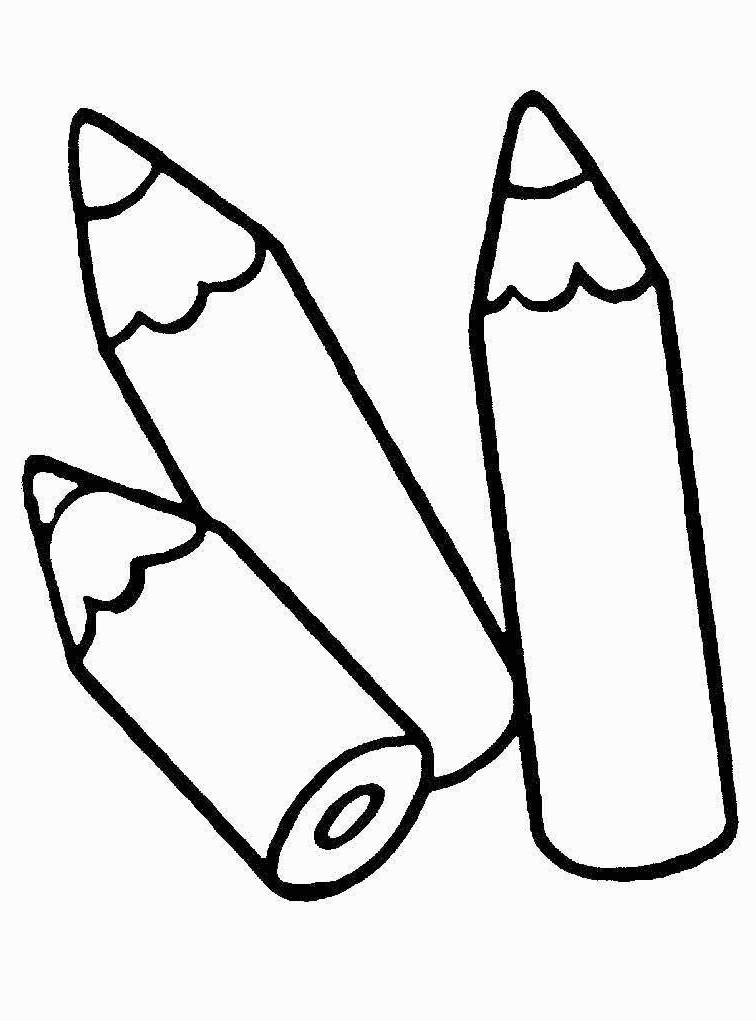 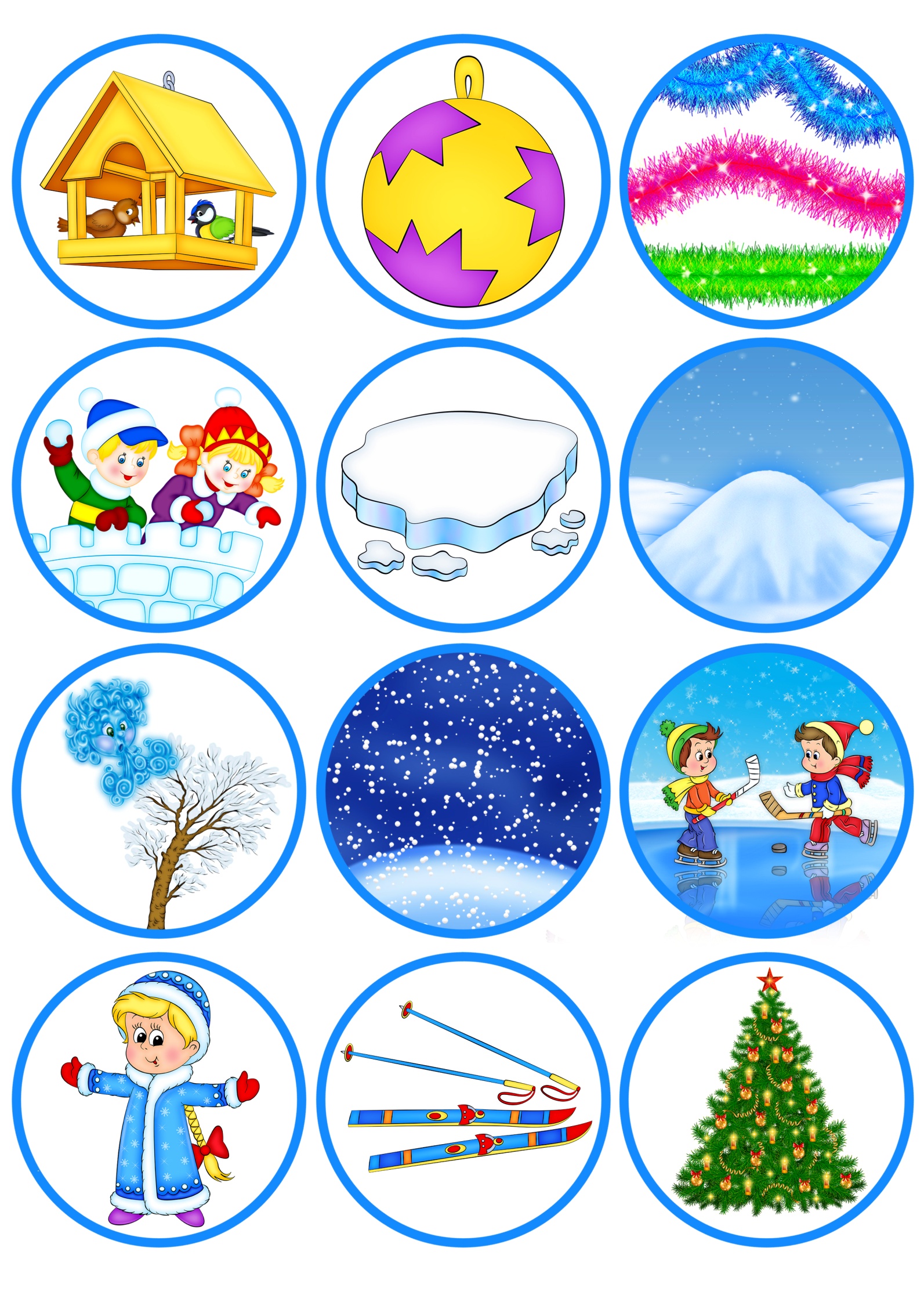 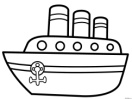 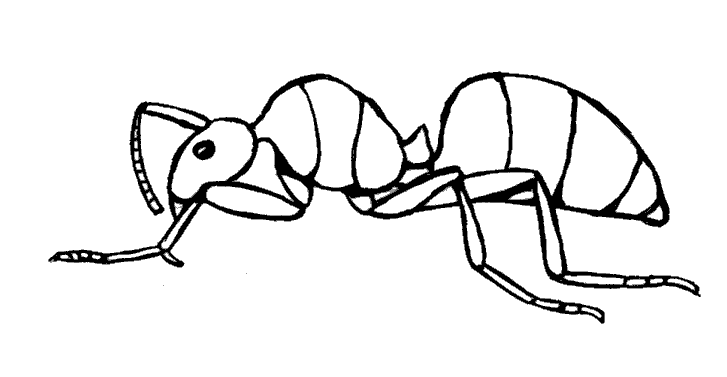 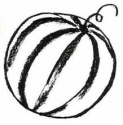 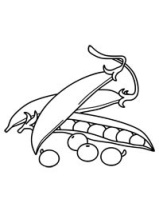 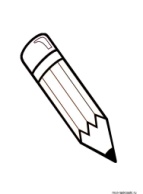 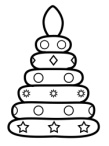 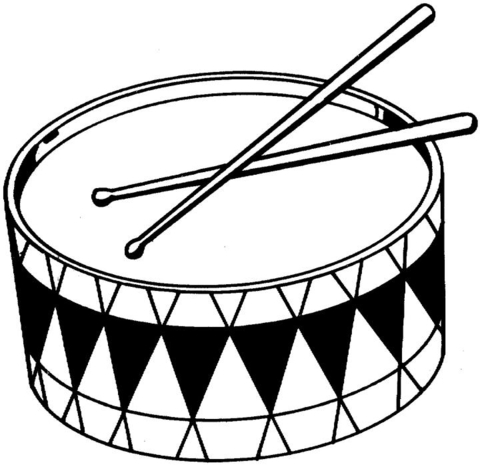 Если найдете и раскрасите 2 одинаковые картинки, то поможете снегирю долететь до кормушки. Повторите правильно слова,  у которых нет пары. Переверните листок и вспомните картинки.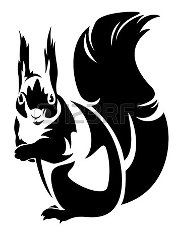 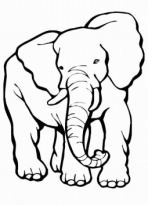 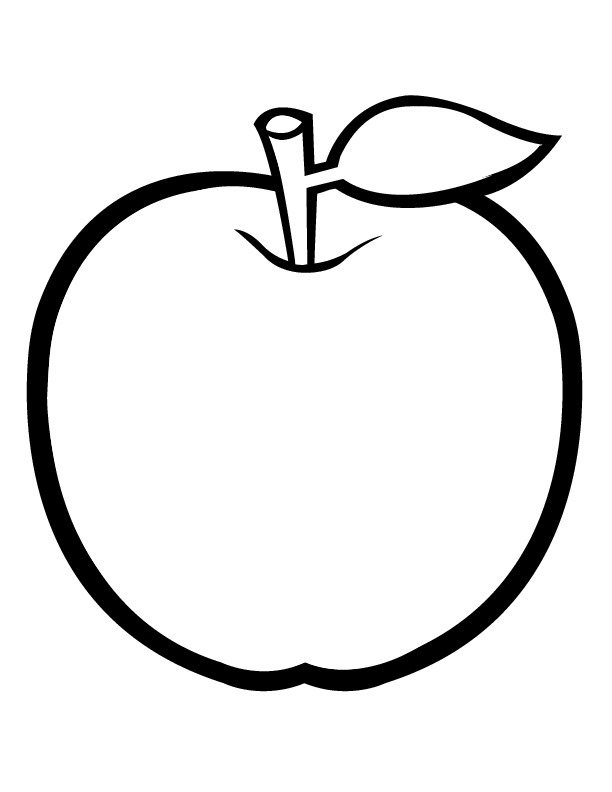 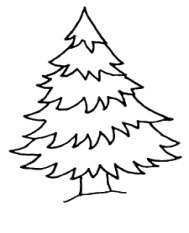 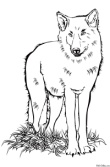 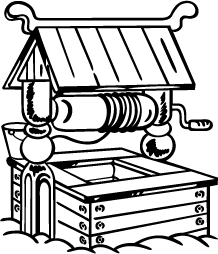 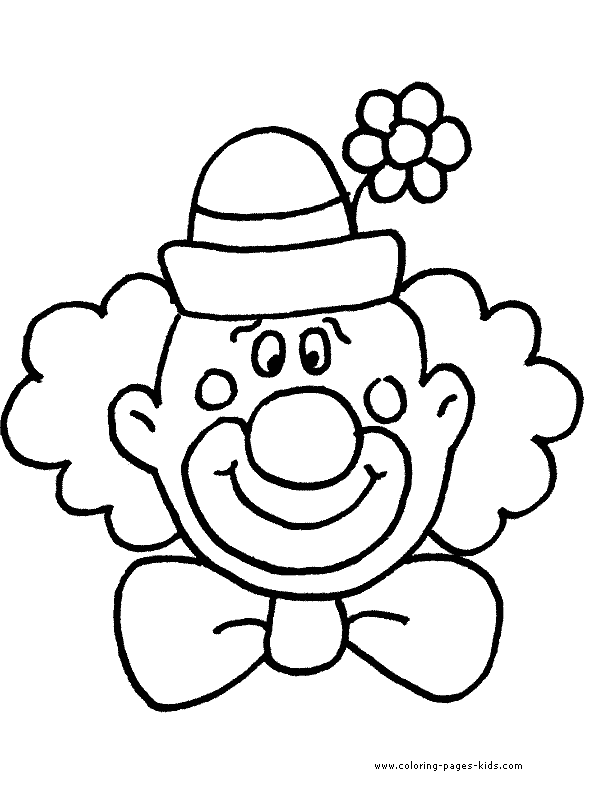 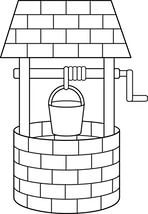 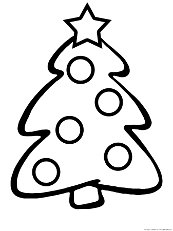 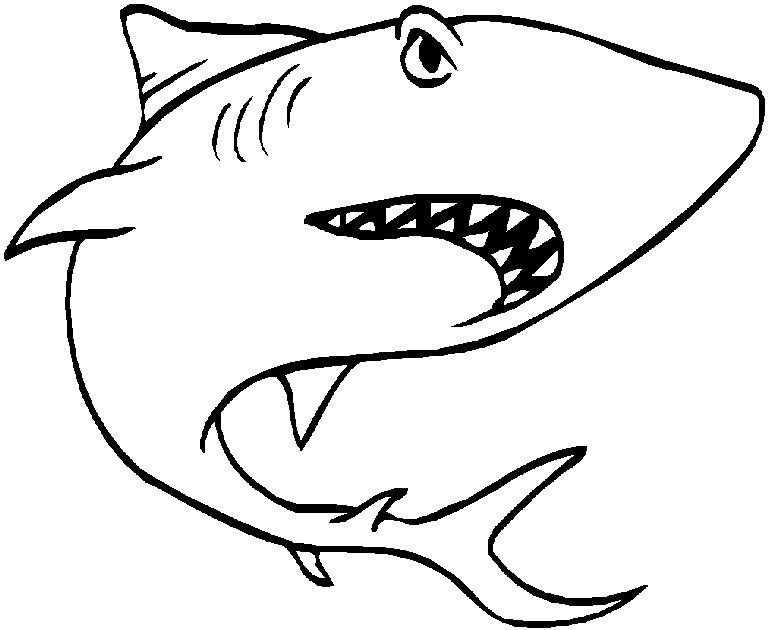 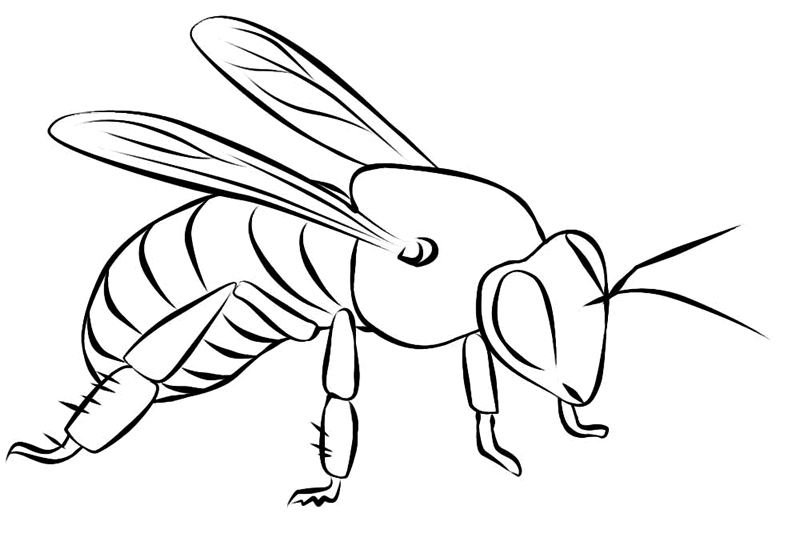 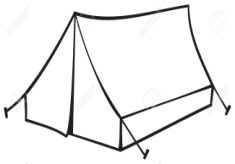 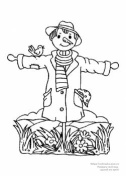 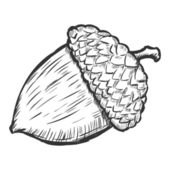 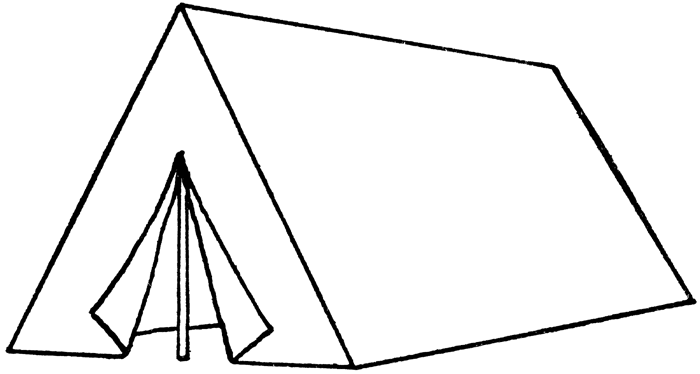 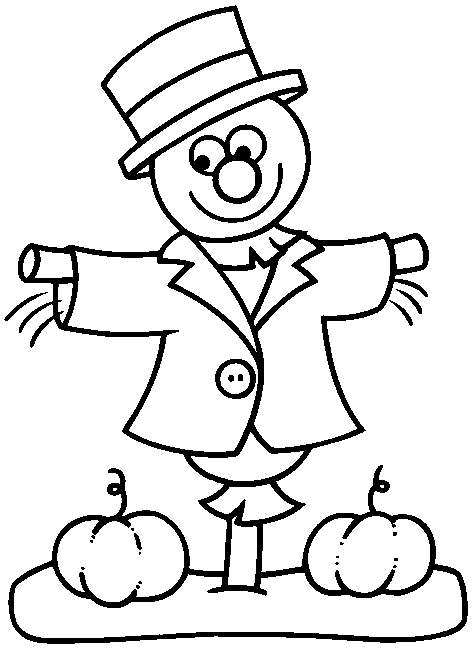 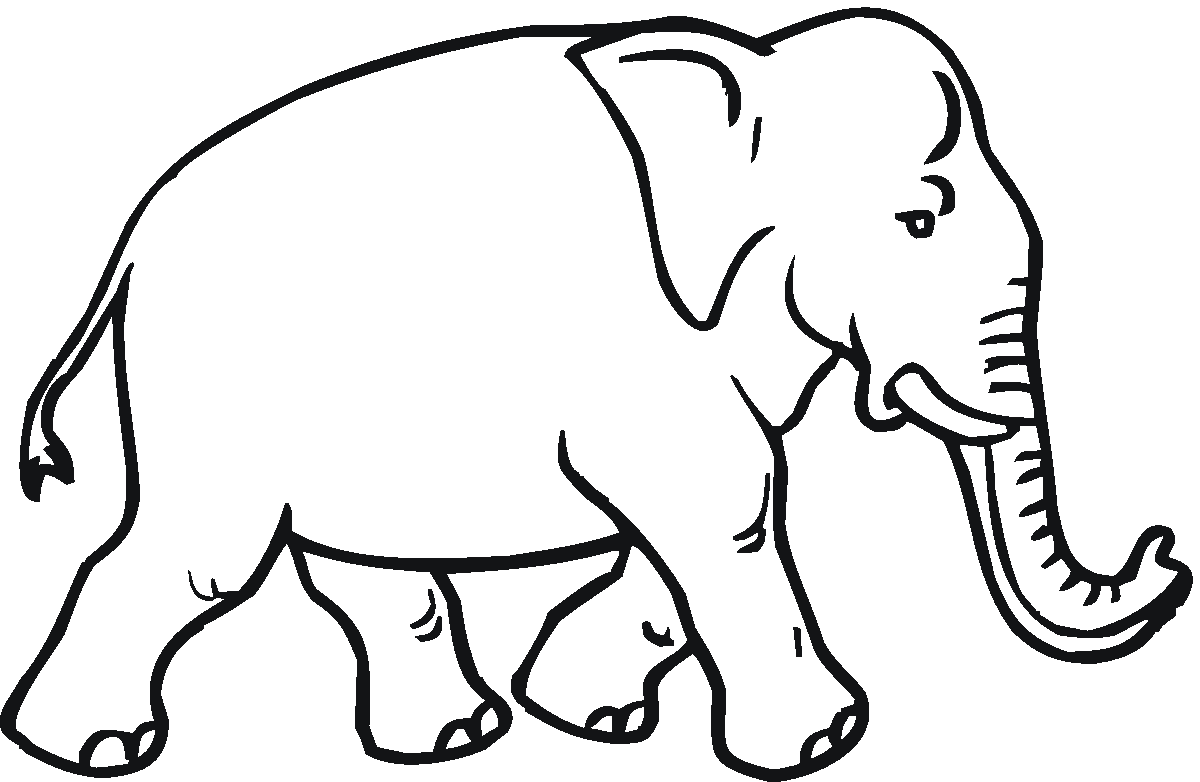 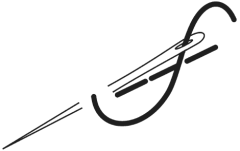 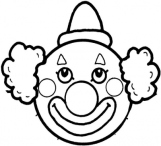 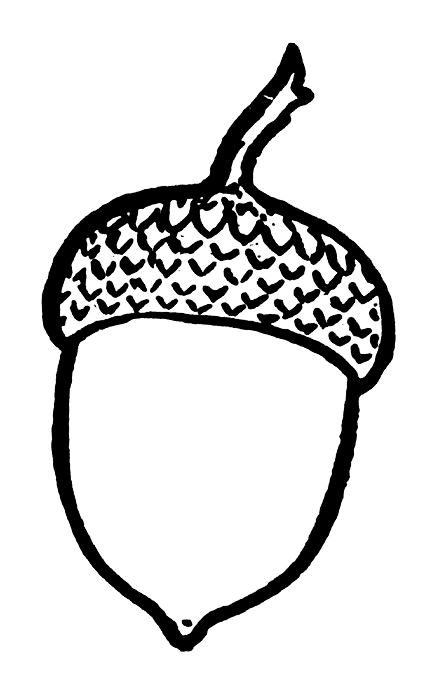 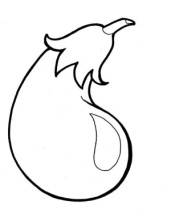 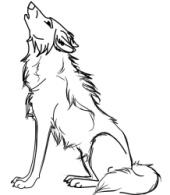 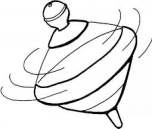 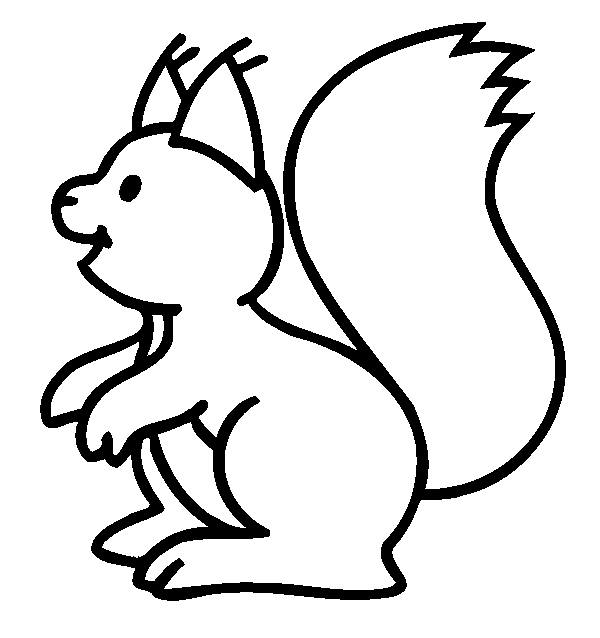 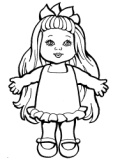 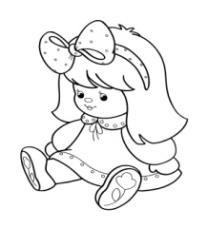 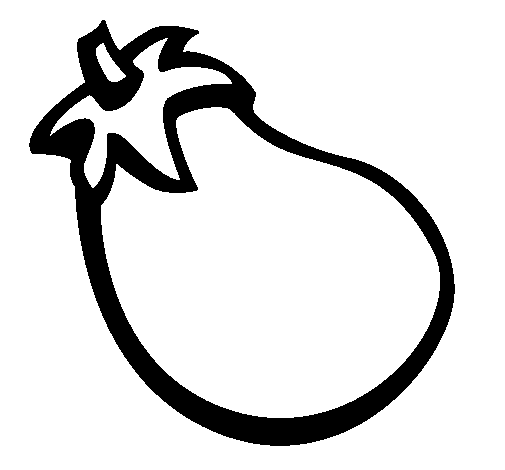 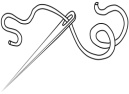 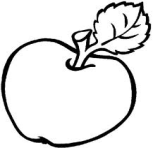 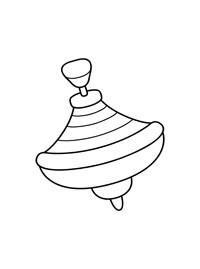 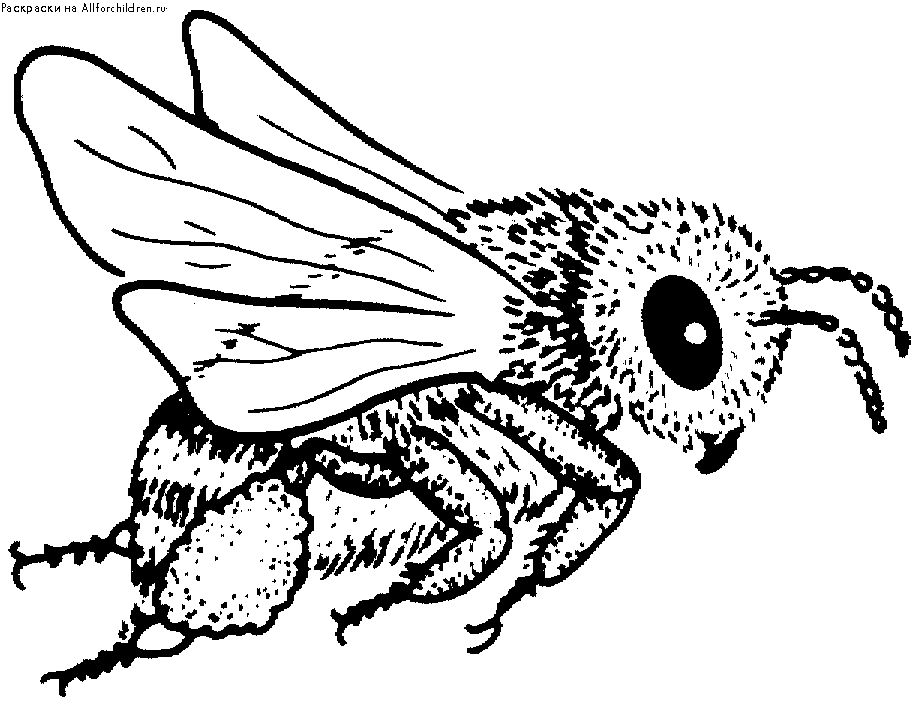 Если найдете и раскрасите 2 одинаковые картинки, то поможете снегирю долететь до кормушки. Повторите правильно слова,  у которых нет пары. Переверните листок и вспомните картинки. 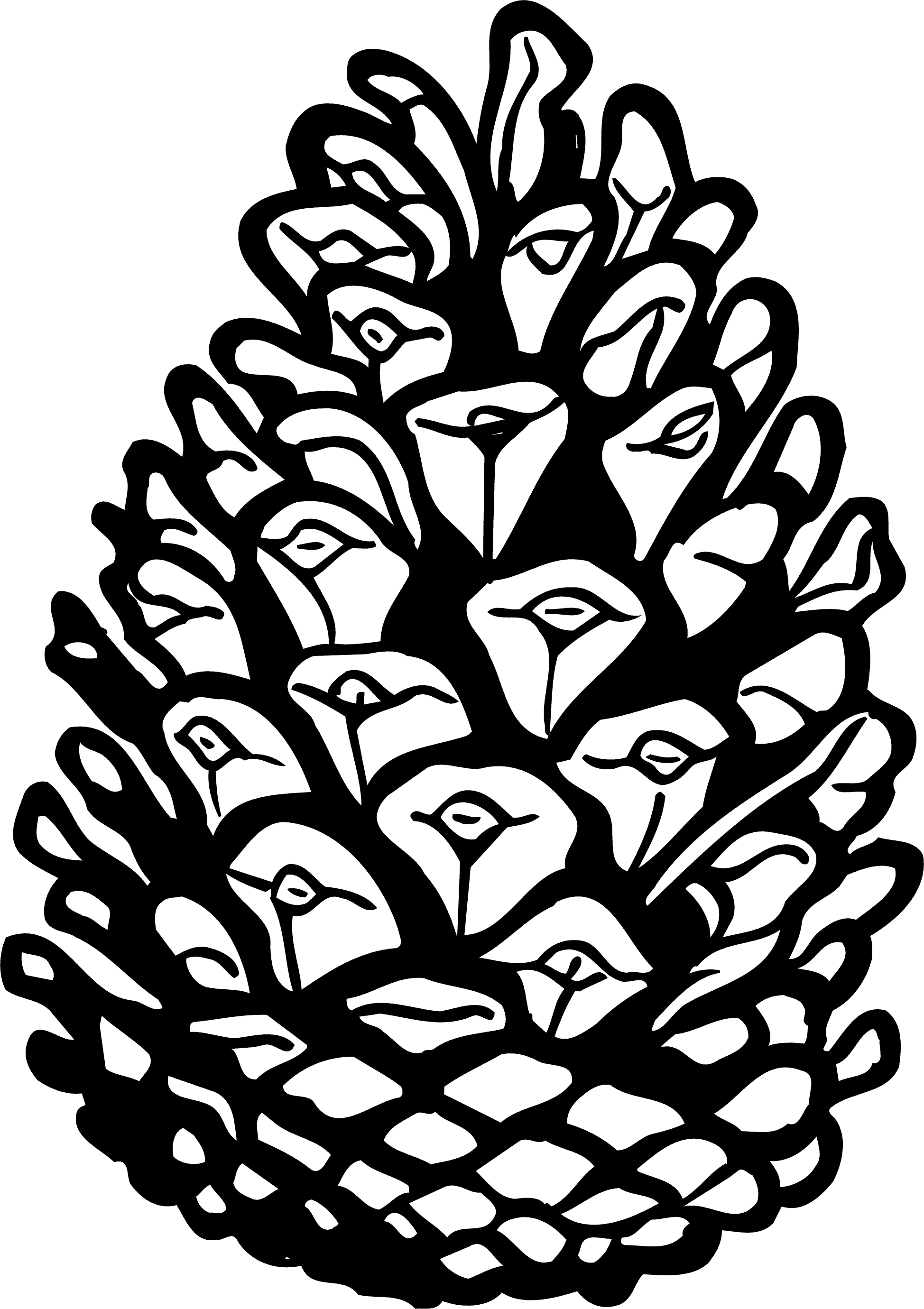 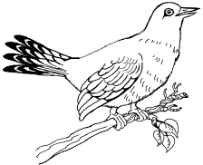 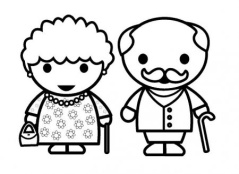 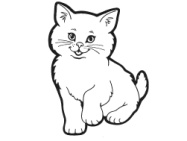 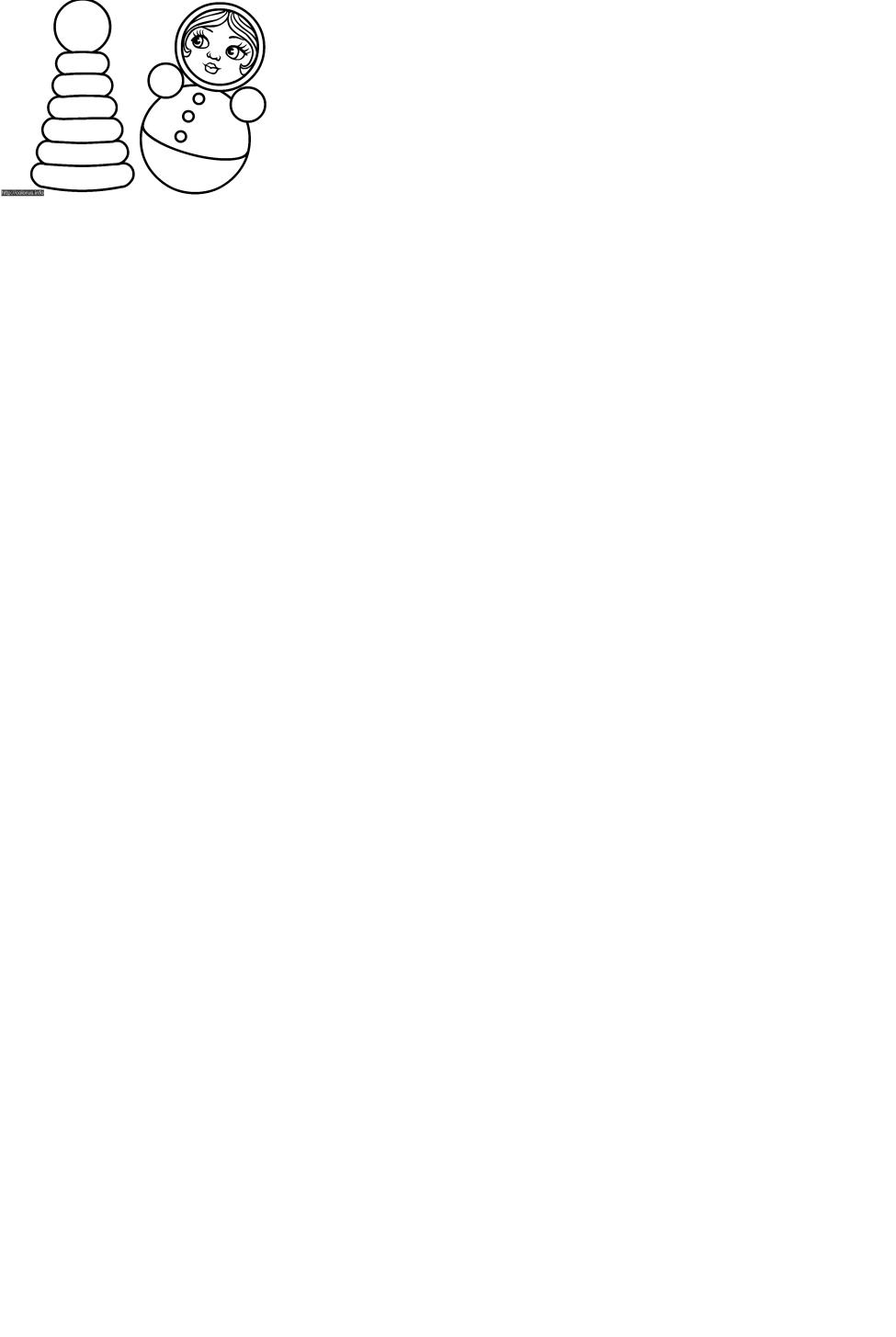 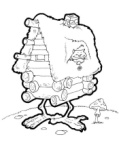 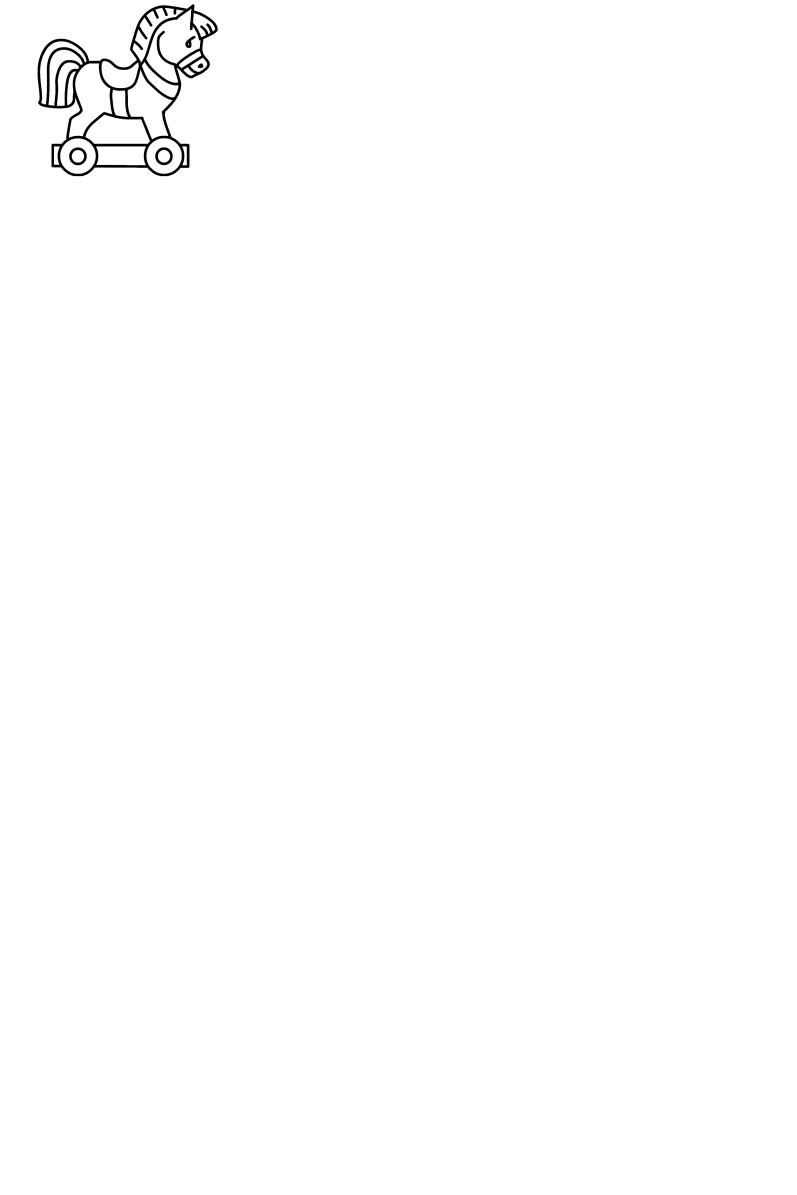 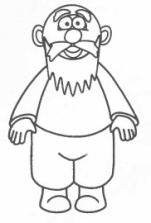 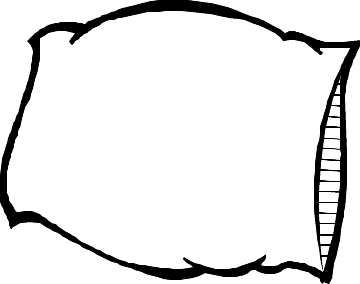 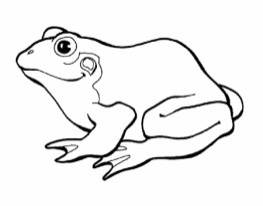 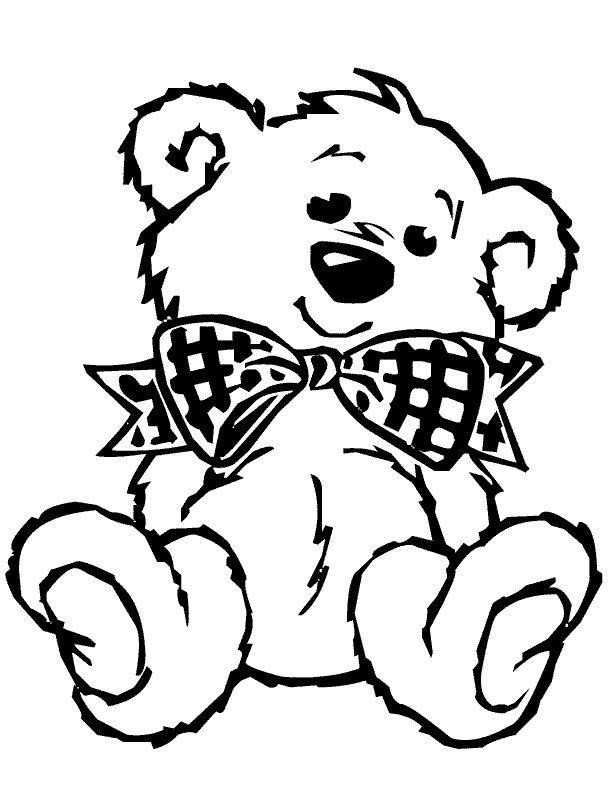 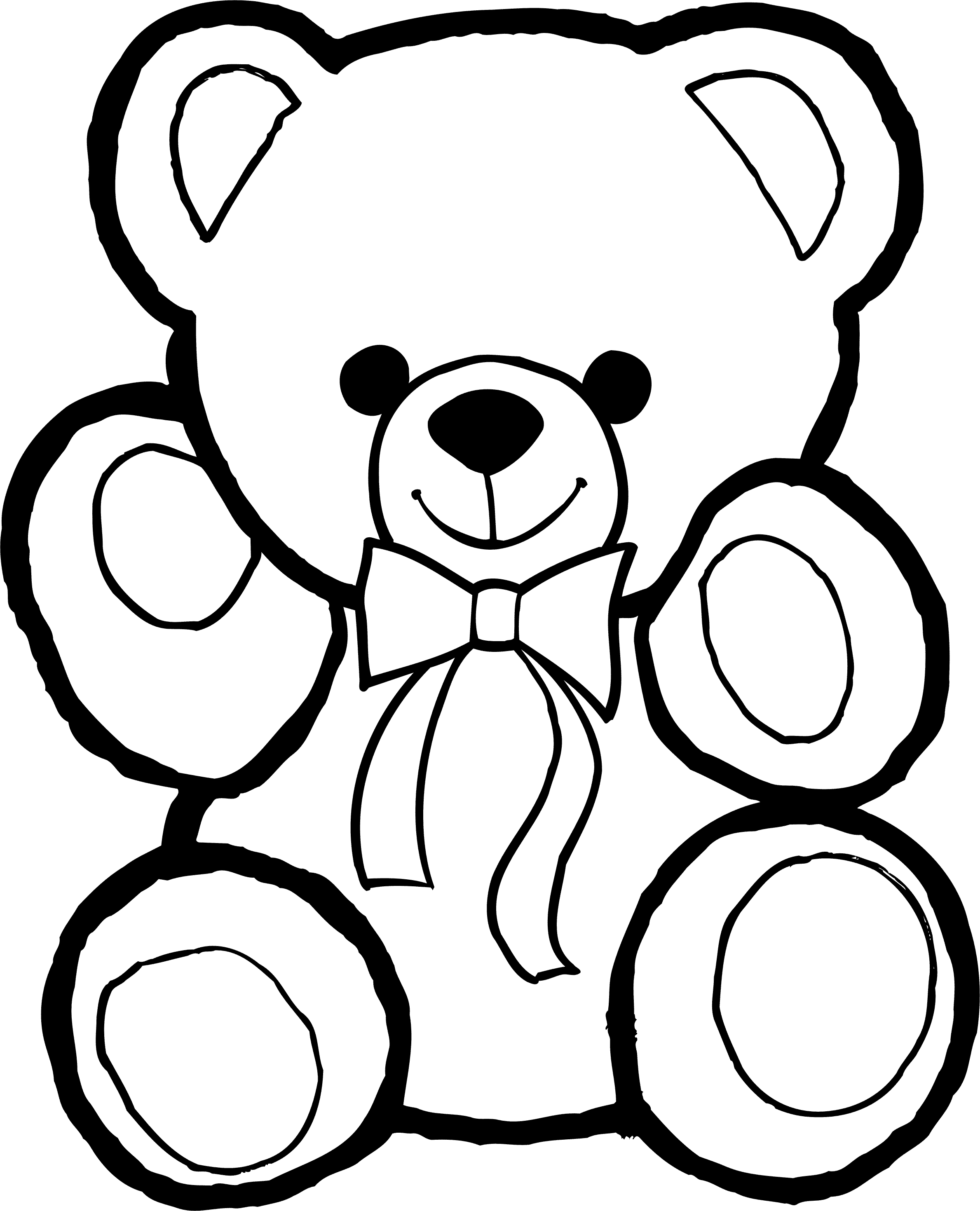 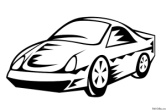 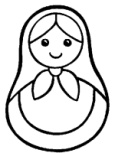 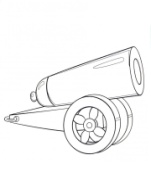 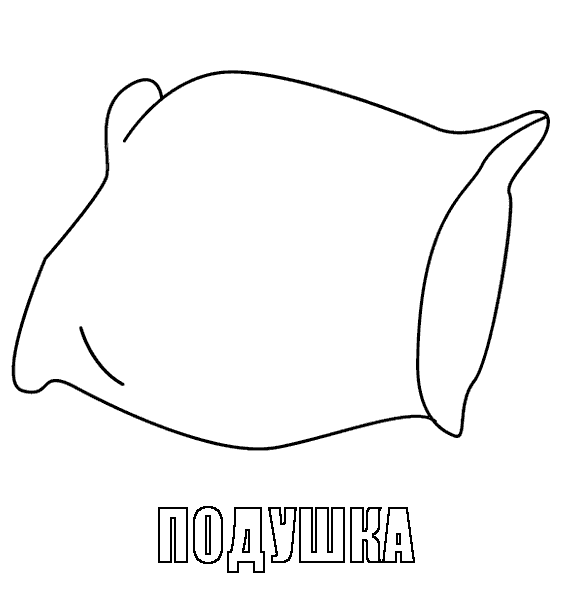 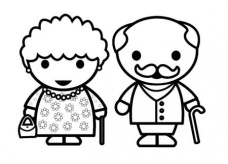 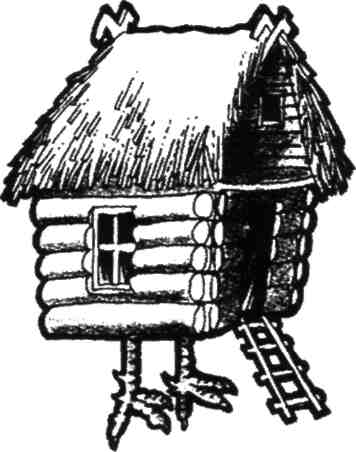 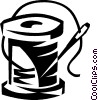 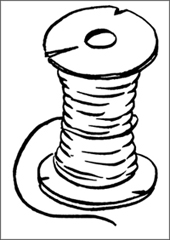 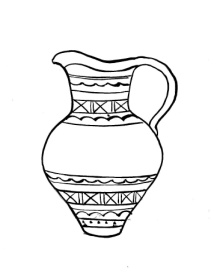 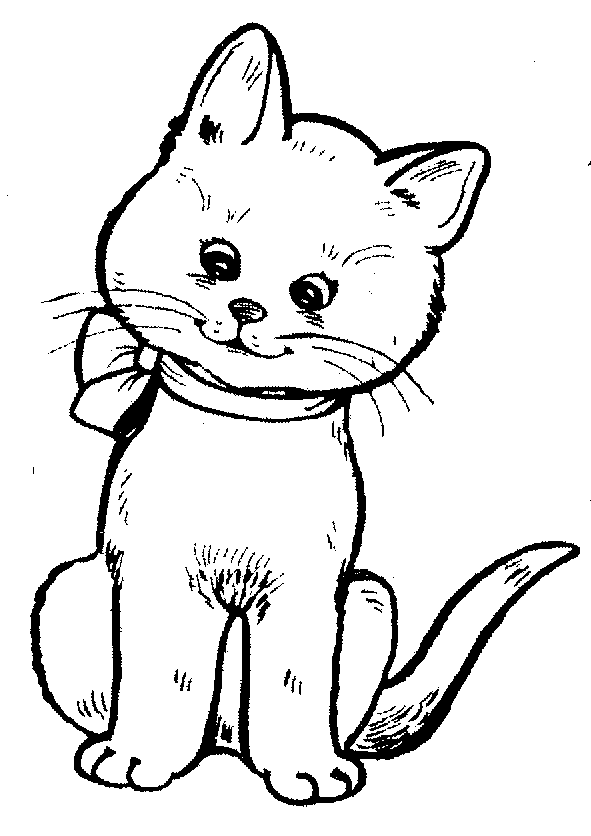 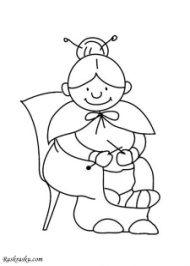 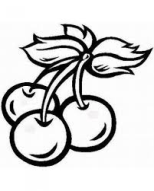 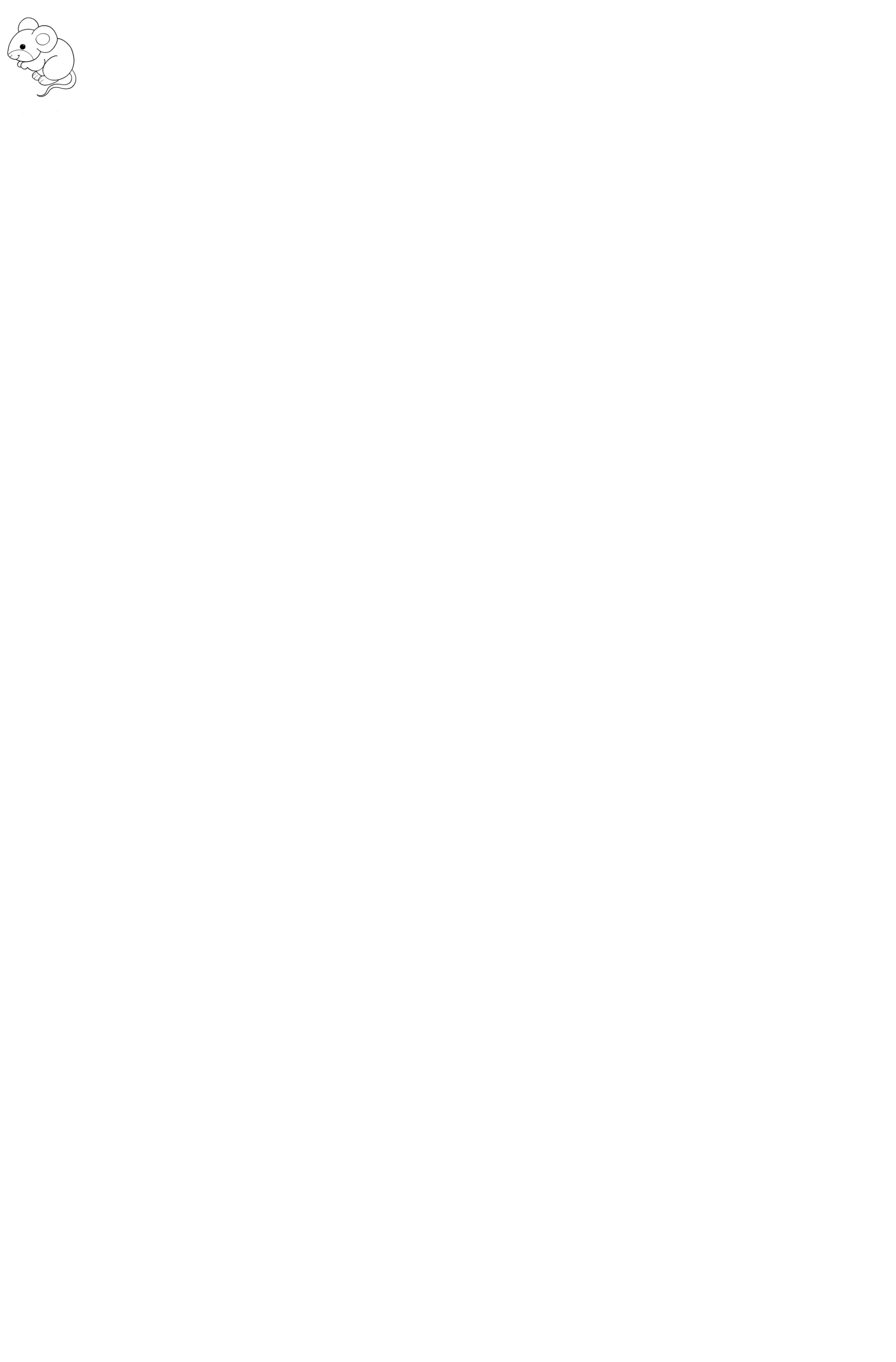 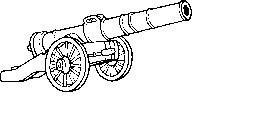 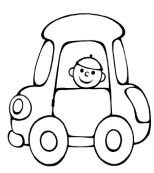 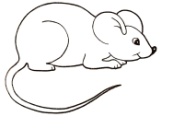 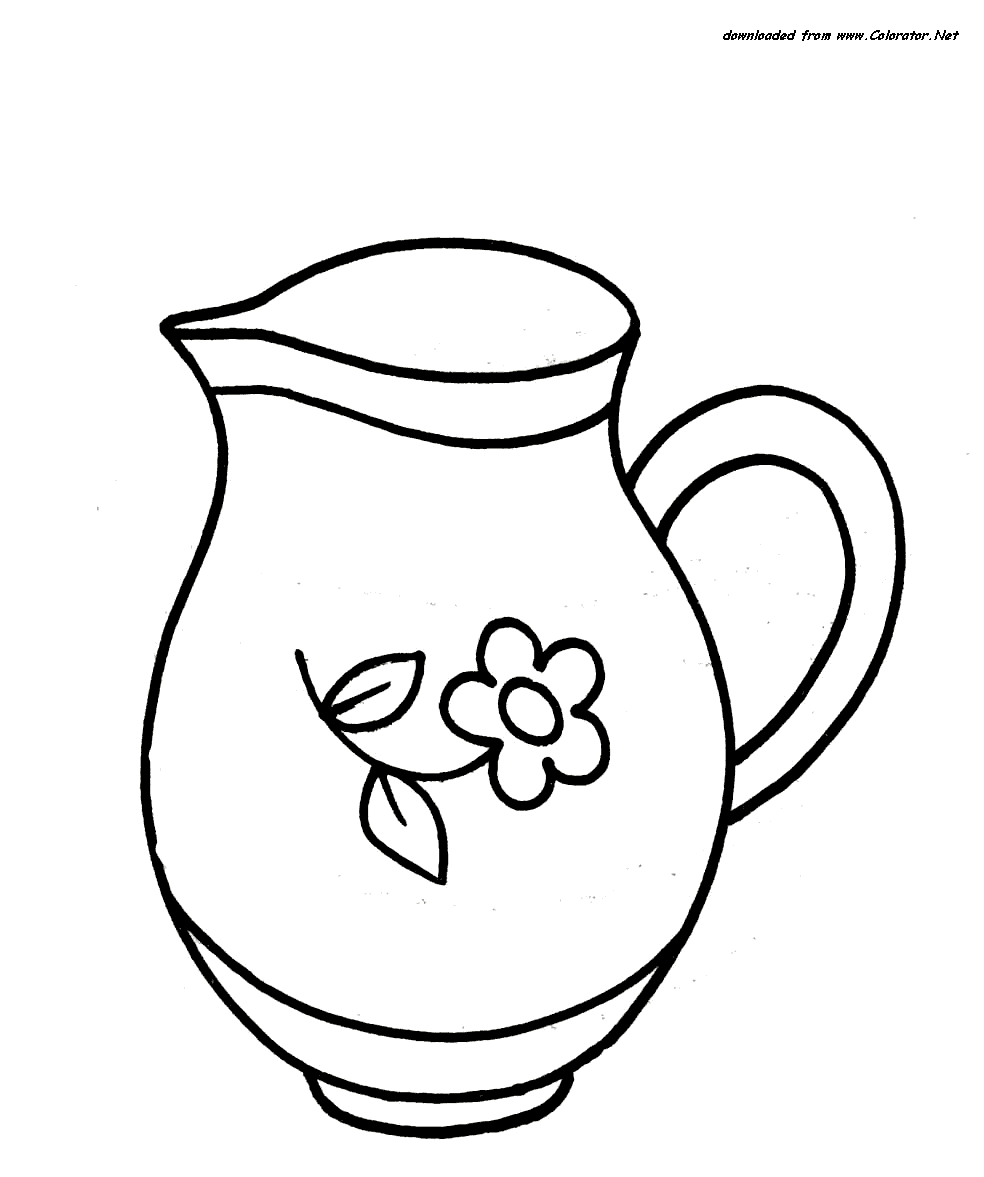 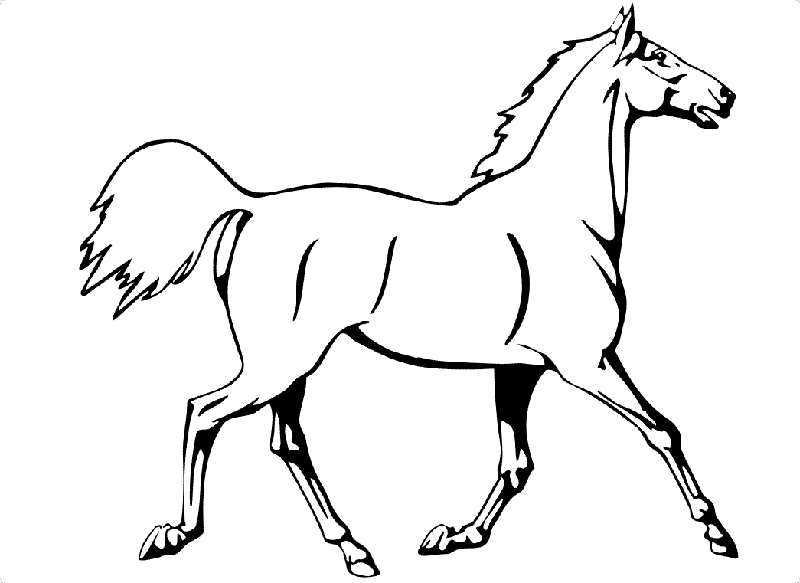 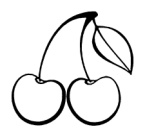 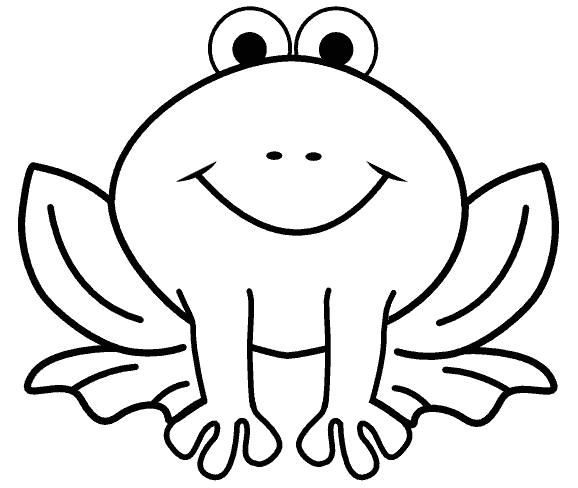 Если найдете и раскрасите 2 одинаковые картинки, то поможете снегирю долететь до кормушки. Повторите правильно слова,  у которых нет пары. Переверните листок и вспомните картинки.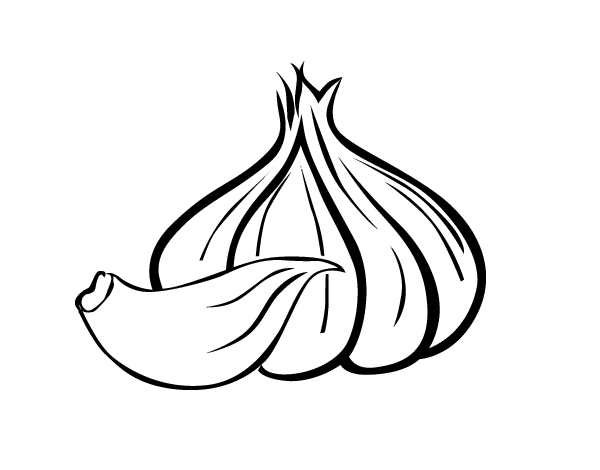 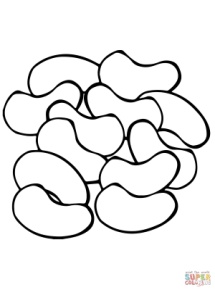 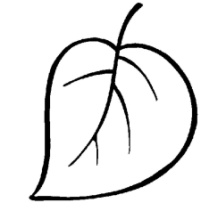 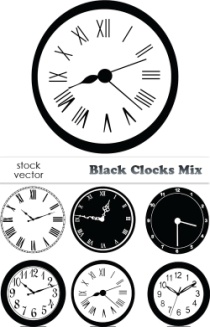 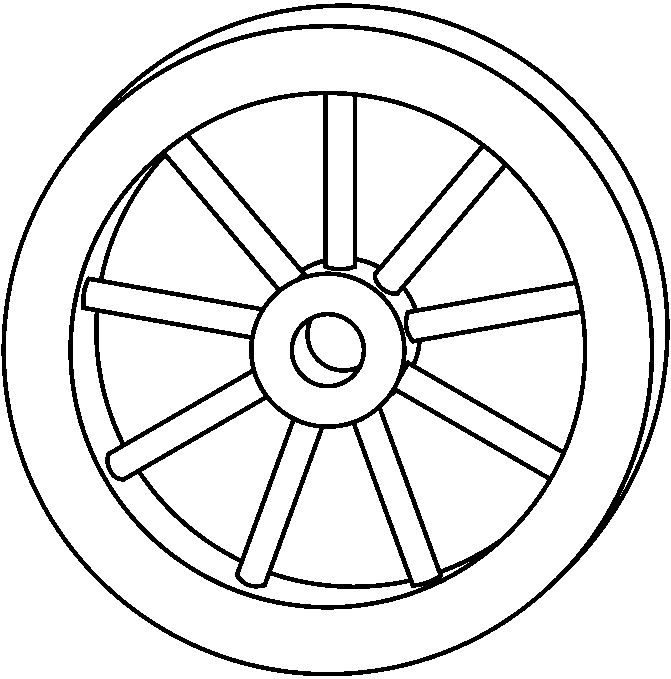 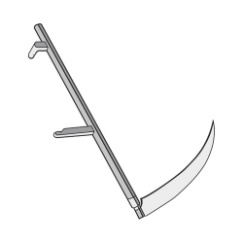 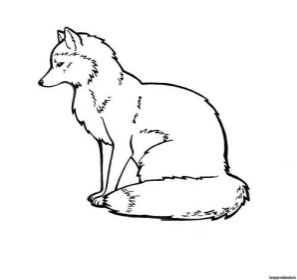 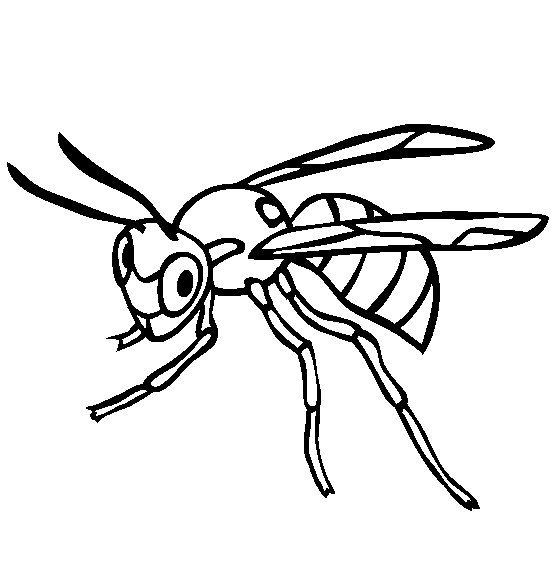 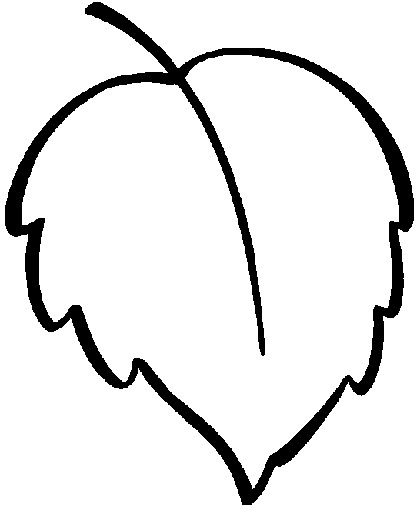 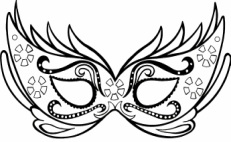 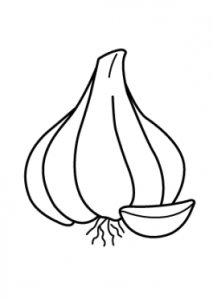 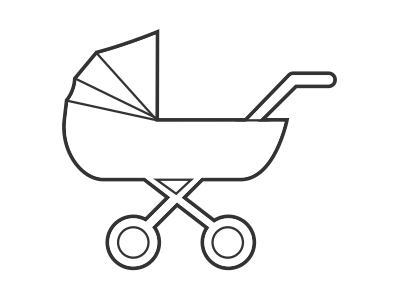 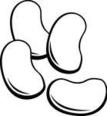 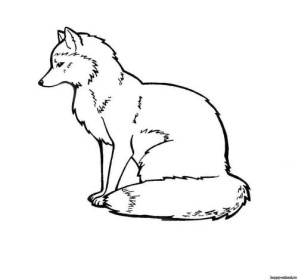 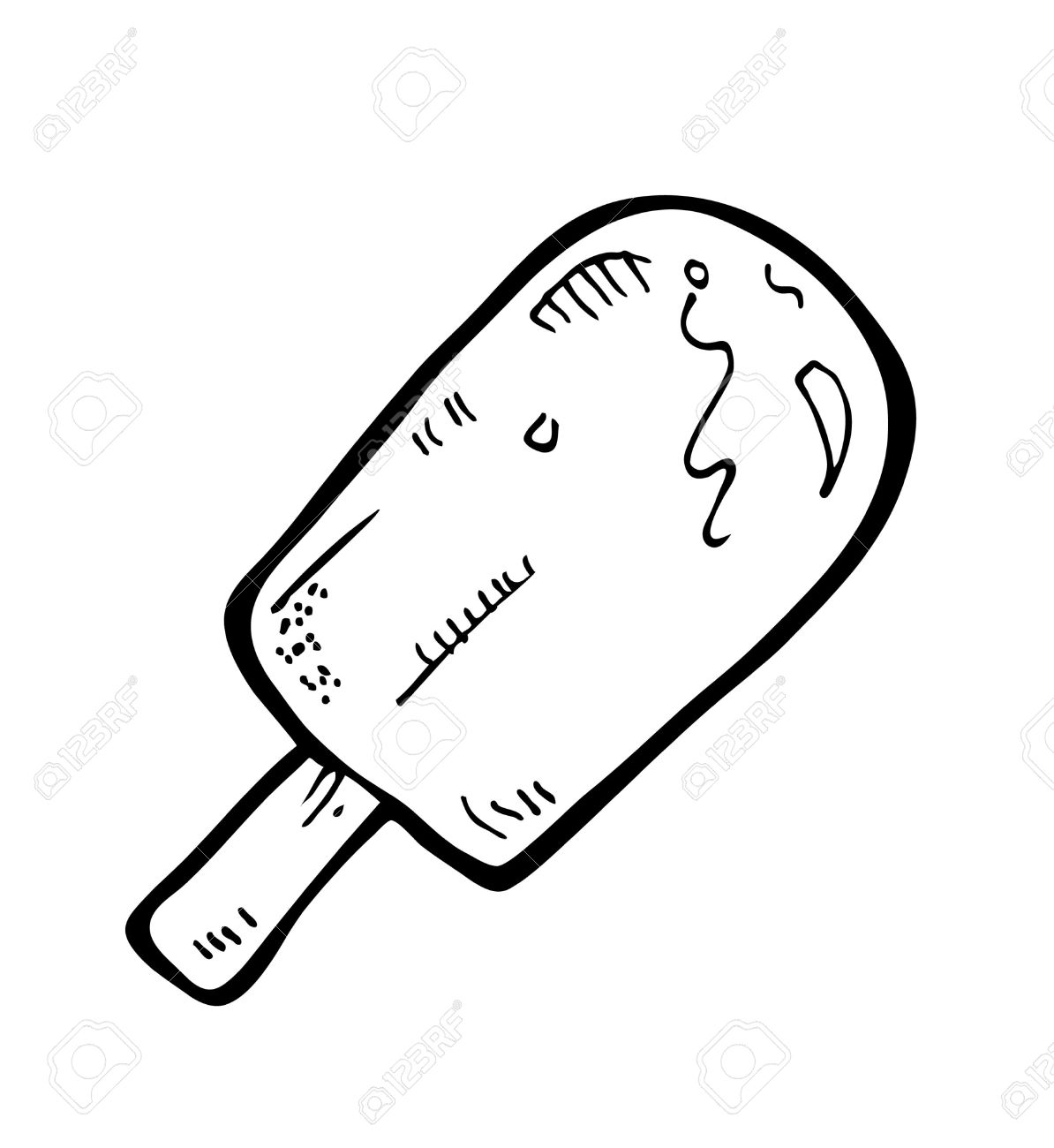 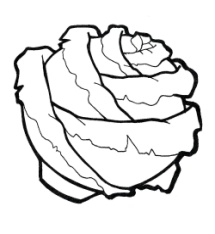 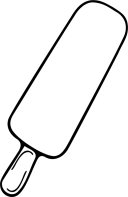 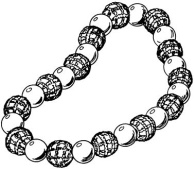 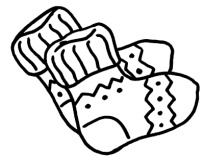 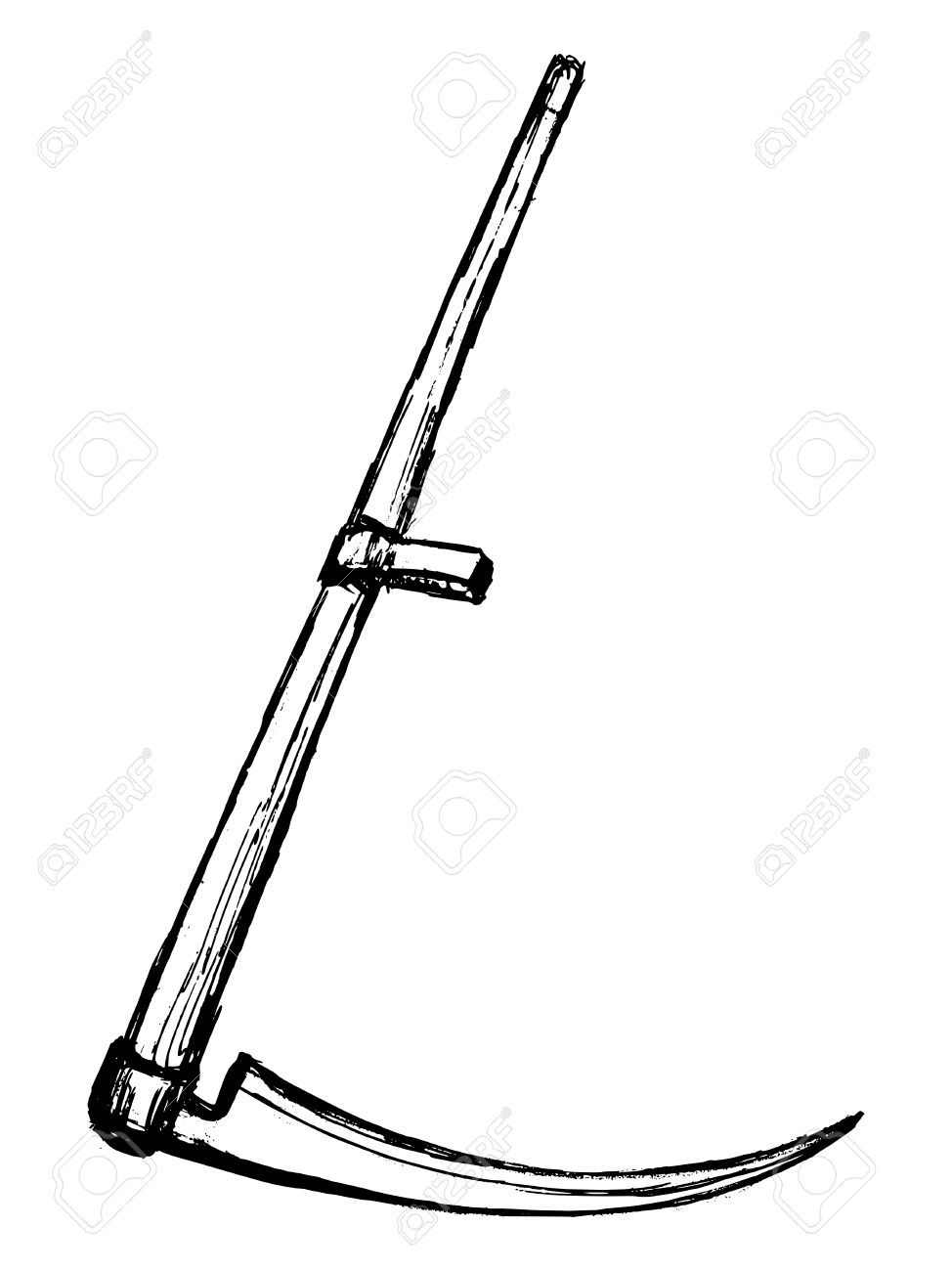 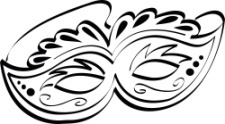 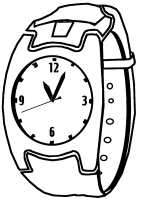 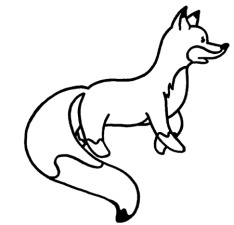 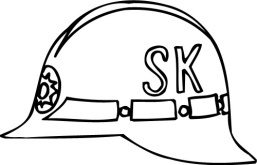 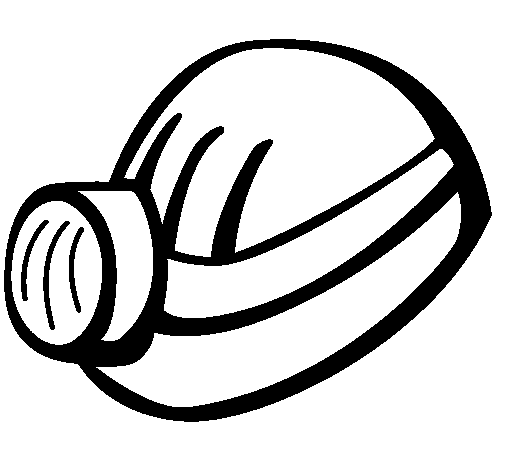 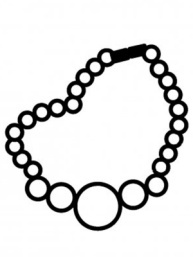 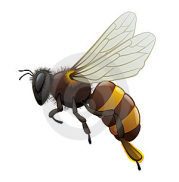 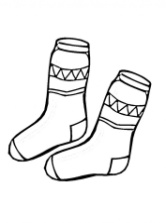 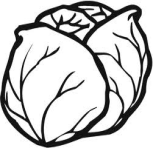 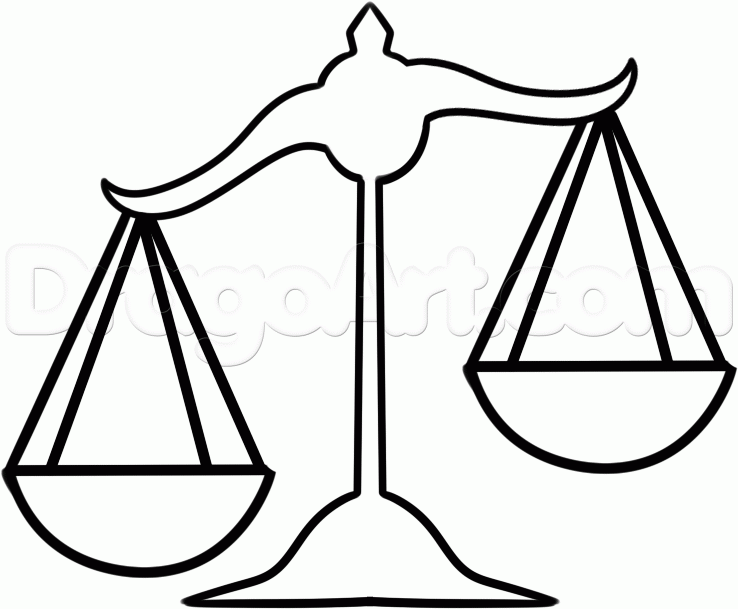 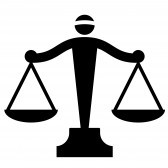 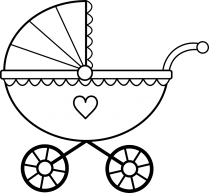 